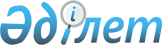 О бюджете села Акжигит на 2019 - 2021 годыРешение Бейнеуского районного маслихата Мангистауской области от 23 января 2019 года № 31/257. Зарегистрировано Департаментом юстиции Мангистауской области 23 января 2019 года № 3795.
      В соответствии с Бюджетным кодексом Республики Казахстан от 4 декабря 2008 года, Законом Республики Казахстан от 23 января 2001 года "О местном государственном управлении и самоуправлении в Республике Казахстан" и решением Бейнеуского районного маслихата от 10 января 2019 года № 30/250 "О районном бюджете на 2019-2021 годы" (зарегистрировано в Реестре государственной регистрации нормативных правовых актов за № 3784), Бейнеуский районный маслихат РЕШИЛ:
      1. Утвердить бюджет села Акжигит на 2019-2021 годы согласно приложениям 1, 2 и 3 соответственно, в том числе на 2019 год в следующих объемах:
      1) доходы – 42 537,0 тысяч тенге, в том числе по:
      налоговым поступлениям - 4 683,0 тысяч тенге;
      неналоговым поступлениям - 318,0 тысяч тенге;
      поступлениям от продажи основного капитала - 0 тенге;
      поступлениям трансфертов - 37 536,0 тысяч тенге;
      2) затраты - 45 079,0 тысяч тенге;
      3) чистое бюджетное кредитование - 0 тенге;
      бюджетные кредиты - 0 тенге;
      погашение бюджетных кредитов - 0 тенге;
      4) сальдо по операциям с финансовыми активами - 0 тенге;
      приобретение финансовых активов - 0 тенге;
      поступления от продажи финансовых активов государства - 0 тенге;
      5) дефицит (профицит) бюджета - 0 тенге;
      6) финансирование дефицита (использование профицита) бюджета - 2 542,0 тысяч тенге.
      Сноска. Пункт 1 - в редакции решения Бейнеуского районного маслихата Мангистауской области от 20.12.2019 № 44/351(вводится в действие с 01.01.2019).


      2. Принять к сведению, что из районного бюджета в бюджет села Акжигит на 2019 год выделена субвенция в сумме 37 536,0 тысяч тенге.
      Сноска. Пункт 2 - в редакции решения Бейнеуского районного маслихата Мангистауской области от 20.12.2019 № 44/351(вводится в действие с 01.01.2019).


      3. Утвердить перечень бюджетных программ развития сельского бюджета направленных на реализацию бюджетных инвестиционных проектов (программ) на 2019 год, согласно приложению 4.
      4. Государственному учреждению "Аппарат Бейнеуского районного маслихата" (Ж.Оспанов) обеспечить государственную регистрацию настоящего решения в органах юстиции, его официальное опубликование в Эталонном контрольном банке нормативных правовых актов Республики Казахстан и средствах массовой информации.
      5. Контроль за исполнением настоящего решения возложить на заместителя акима района К.Абилшеева.
      6. Настоящее решение вводится в действие с 1 января 2019 года. Бюджет села Акжигит на 2019 год
      Сноска. Приложение 1 - в редакции решения Бейнеуского районного маслихата Мангистауской области от 20.12.2019 № 44/351(вводится в действие с 01.01.2019). Бюджет села Акжигит на 2020 год Бюджет села Акжигит на 2021 год Перечень бюджетных программ развития направленных на реализацию бюджетных инвестиционных проектов (программ) бюджета села Акжигит на 2019 год
      Сноска. Приложение исключено решением Бейнеуского районного маслихата Мангистауской области от 19.11.2019 № 42/330 (вводится в действие с 01.01.2019).
					© 2012. РГП на ПХВ «Институт законодательства и правовой информации Республики Казахстан» Министерства юстиции Республики Казахстан
				
      Председатель сессии 

С.Жубанов

      Секретарь районного маслихата 

А.Улукбанов
Приложение 1к решению Бейнеуского районногомаслихата от 23 января 2019 года № 31/257
Категория
Категория
Категория
Категория
Сумма, тысяч тенге
Класс
Класс
Класс
Сумма, тысяч тенге
Подкласс
Подкласс
Сумма, тысяч тенге
Наименование
Сумма, тысяч тенге
1. Доходы
42 537,0
1
Налоговые поступления
4 683,0
01
Подоходный налог
863,0
2
Индивидуальный подоходный налог
863,0
04
Hалоги на собственность
3 820,0
1
Hалоги на имущество
98,0
3
Земельный налог
33,0
4
Hалог на транспортные средства
3 689,0
2
Неналоговые поступления
318,0
01
Доходы от государственной собственности
318,0
5
Доходы от аренды имущества, находящегося в государственной собственности
318,0
4
Поступления трансфертов 
37 536,0
02
Трансферты из вышестоящих органов государственного управления
37 536,0
3
Трансферты из районного (города областного значения) бюджета
37 536,0
Функциональная группа
Функциональная группа
Функциональная группа
Функциональная группа
Сумма, тысяч тенге
Администратор бюджетных программ
Администратор бюджетных программ
Администратор бюджетных программ
Сумма, тысяч тенге
Программа
Программа
Сумма, тысяч тенге
Наименование
Сумма, тысяч тенге
2. Затраты
45 079,0
01
Государственные услуги общего характера
37 214,0
124
Аппарат акима города районного значения, села, поселка, сельского округа
37 214,0
001
Услуги по обеспечению деятельности акима города районного значения, села, поселка, сельского округа
37 214,0
07
Жилищно-коммунальное хозяйство
7 865,0
124
Аппарат акима города районного значения, села, поселка, сельского округа
7 865,0
009
Обеспечение санитарии населенных пунктов
470,0
011
Благоустройство и озеленение населенных пунктов
7 395,0
3. Чистое бюджетное кредитование
0,0
Бюджетные кредиты
0,0
Погашение бюджетных кредитов
0,0
4. Сальдо по операциям с финансовыми активами
0,0
Приобретение финансовых активов
0,0
Поступления от продажи финансовых активов государства
0,0
5. Дефицит (профицит) бюджета
0,0
6. Финансирование дефицита (использование профицита) бюджета
2 542,0
Поступление займов
0,0
Погашение займов
0,0
Используемые остатки бюджетных средств
2 542,0
8
Используемые остатки бюджетных средств
2 542,0
01
Остатки бюджетных средств
2 542,0
1
Свободные остатки бюджетных средств
2 542,0Приложение 2к решению Бейнеуского районногомаслихата от 23 января 2019 года№ 31/257
Категория
Категория
Категория
Категория
Категория
Сумма, тысяч тенге
Класс
Класс
Класс
Класс
Сумма, тысяч тенге
Подкласс
Подкласс
Подкласс
Сумма, тысяч тенге
Наименование
Наименование
Сумма, тысяч тенге 1.Доходы 33 899,0
1
Налоговые поступления
33 341,0
01
Подоходный налог
13 623,0
2
Индивидуальный подоходный налог
13 623,0
04
Hалоги на собственность
19 718,0
1
Hалоги на имущество
78,0
3
Земельный налог
28,0
4
Hалог на транспортные средства
19 612,0
2
Неналоговые поступления
558,0
01
Доходы от государственной собственности
558,0
5
Доходы от аренды имущества, находящегося в государственной собственности
558,0
Функциональная группа
Функциональная группа
Функциональная группа
Функциональная группа
Функциональная группа
Сумма, тысяч тенге
Администратор бюджетных программ
Администратор бюджетных программ
Администратор бюджетных программ
Администратор бюджетных программ
Сумма, тысяч тенге
Программа
Программа
Программа
Сумма, тысяч тенге
Наименование
Наименование
Сумма, тысяч тенге 2. Затраты 33 899,0
01
Государственные услуги общего характера
33 399,0
124
Аппарат акима города районного значения, села, поселка, сельского округа
33 399,0
001
Услуги по обеспечению деятельности акима города районного значения, села, поселка, сельского округа
33 399,0
07
Жилищно-коммунальное хозяйство
500,0
124
Аппарат акима города районного значения, села, поселка, сельского округа
500,0
009
Обеспечение санитарии населенных пунктов
500,0 3.Чистое бюджетное кредитование 0
Бюджетные кредиты
0
Погашение бюджетных кредитов
0 4. Сальдо по операциям с финансовыми активами 0
Приобретение финансовых активов
0
Поступления от продажи финансовых активов государства
0 5. Дефицит (профицит) бюджета 0 6. Финансирование дефицита (использование профицита) бюджета 0
Поступление займов
0
Погашение займов
0
Используемые остатки бюджетных средств
0Приложение 3к решению Бейнеуского районногомаслихата от 23 января 2019 года№ 31/257
Категория
Категория
Категория
Категория
Категория
Сумма, тысяч тенге
Класс
Класс
Класс
Класс
Сумма, тысяч тенге
Подкласс
Подкласс
Подкласс
Сумма, тысяч тенге
Наименование
Наименование
Сумма, тысяч тенге 1.Доходы 34 000,0
1
Налоговые поступления
33 442,0
01
Подоходный налог
13 724,0
2
Индивидуальный подоходный налог
13 724,0
04
Hалоги на собственность
19 718,0
1
Hалоги на имущество
78,0
3
Земельный налог
28,0
4
Hалог на транспортные средства
19 612,0
2
Неналоговые поступления
558,0
01
Доходы от государственной собственности
558,0
5
Доходы от аренды имущества, находящегося в государственной собственности
558,0
Функциональная группа
Функциональная группа
Функциональная группа
Функциональная группа
Функциональная группа
Сумма, тысяч тенге
Администратор бюджетных программ
Администратор бюджетных программ
Администратор бюджетных программ
Администратор бюджетных программ
Сумма, тысяч тенге
Программа
Программа
Программа
Сумма, тысяч тенге
Наименование
Наименование
Сумма, тысяч тенге 2. Затраты 34 000,0
01
Государственные услуги общего характера
34 000,0
124
Аппарат акима города районного значения, села, поселка, сельского округа
34 000,0
001
Услуги по обеспечению деятельности акима города районного значения, села, поселка, сельского округа
34 000,0 3.Чистое бюджетное кредитование 0
Бюджетные кредиты
0
Погашение бюджетных кредитов
0 4. Сальдо по операциям с финансовыми активами 0
Приобретение финансовых активов
0
Поступления от продажи финансовых активов государства
0 5. Дефицит (профицит) бюджета 0 6. Финансирование дефицита (использование профицита) бюджета 0
Поступление займов
0
Погашение займов
0
Используемые остатки бюджетных средств
0Приложение 4к решению Бейнеуского районногомаслихата от 23 января 2019 года№ 31/257